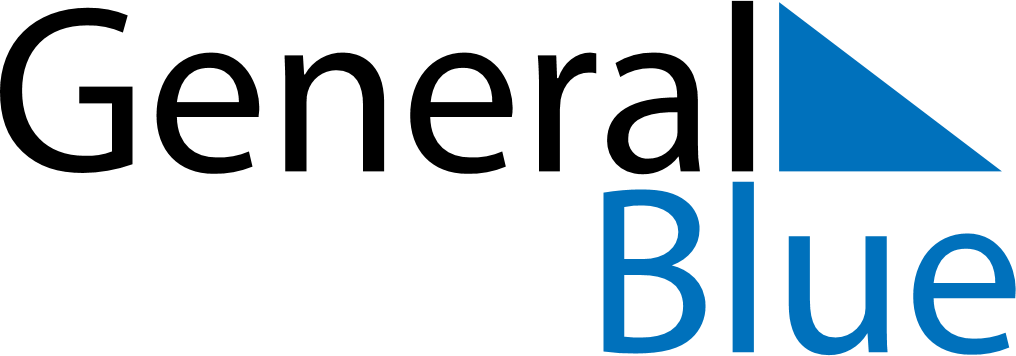 2023 – Q2Singapore  2023 – Q2Singapore  2023 – Q2Singapore  2023 – Q2Singapore  2023 – Q2Singapore  AprilAprilAprilAprilAprilAprilAprilMONTUEWEDTHUFRISATSUN123456789101112131415161718192021222324252627282930MayMayMayMayMayMayMayMONTUEWEDTHUFRISATSUN12345678910111213141516171819202122232425262728293031JuneJuneJuneJuneJuneJuneJuneMONTUEWEDTHUFRISATSUN123456789101112131415161718192021222324252627282930Apr 7: Good FridayApr 21: Hari Raya PuasaMay 1: Labour DayMay 5: Vesak DayJun 28: Hari Raya Haji